STANDARTINĖ INFORMACIJA APIE VARTOJIMO KREDITĄVartojimo kredito davėjo ir (ar) vartojimo kredito tarpininko pavadinimas ir buveinės adresas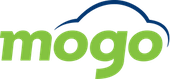 Vartojimo kredito pagrindinių ypatybių apibūdinimas:Bendra vartojimo kredito kaina: Kiti svarbūs aspektai:Vartojimo kredito davėjasAdresasTelefono numerisElektroninio pašto adresasInterneto svetainėUAB "mogo LT",Buveinės adresas: Perkūnkiemio g. 6, LT- 12130 Vilnius8 700 800 99 info@mogo.lt https://www.mogo.lt/Vartojimo kredito tarpininkas (1)AdresasVartojimo kredito tarpininkas (2)AdresasVartojimo kredito tarpininkas (3)AdresasUAB TECHVEŽA, juridinio asmens kodas 301500805, buveinės adresas S.Dariaus ir S.Girėno 14-33, Šiauliai;UAB AUTOBLIKAS, juridinio asmens kodas 141673147, buveinės adresas  Sukilėlių g. 2, Klaipėda;Aivaras Velaitis, indvividualios veiklos kodas 974905, buveinės adresas Baltijos pr. 76-16, Kaunas;UAB OPUS LT, juridinio asmens kodas 302883477, buveinės adresas Gebenių g. 3, Kaunas;Mindaugas Diržys, individuali veikla, buveinės adresas Varpų g. 27-72, Klaipėda;UAB VAINITA, juridinio asmens kodas 304167067, buveinės adresas Fabijoniškių g. 91-56, Vilnius;UAB AUTOBEKA, juridinio asmens kodas 305184938, buveinės adresas Kryžiokų Sodų 6-oji g. 100, Vilnius;UAB ERKONTA, juridinio asmens kodas 304436553, buveinės adresas S.Stanevičiaus g. 102-7, Vilnius;UAB AMISA, juridinio asmens kodas 304640876, buveinės adresas Veiverių g. 9B-41, Vilnius;UAB AUTOVAINERA, juridinio asmens kodas 300086625, buveinės adresas Taikos pr. 20-44, Vilnius;UAB MIKAUTA, juridinio asmens kodas 300610490 buveinės adresas, Respublikos g. 4-5, Kėdainiai;UAB AUTOVEKSA, juridinio asmens kodas 305237508, buveinės adresas  Perkūnkiemio g. 13-91, Vilnius;Almantas Paliunas, individuali veikla, buveinės adresas Mokyklos g. 86-98, Vilnius;UAB AUTOWOW, juridinio asmens kodas 305576992, buveinės adresas   Perkunkiemio g. 13-91, Vilnius;UAB AUTARTA, juridinio asmens kodas 304759916, buveinės adresas Savanorių g. 47-3, Kretinga;UAB AUTOMETRAS, juridinio asmens kodas 305012123, buveinės adresas Apkasų g. 12A-12, Vilnius;UAB NEMANTRANS, juridinio asmens kodas 300723431 buveinės adresas, Naugarduko g. 91-307, Vilnius;UAB AUTOTENA, juridinio asmens kodas 304368344, buveinės adresas Šeškinės g. 59-5, Vilnius;UAB DINO KAVA, juridinio asmens kodas 304096346 buveinės adresas, Vilniaus g. 13A-116, Vilnius;AUTOLARIS, R. LAŽINSKO FIRMA juridinio asmens kodas 123555859, buveinės adresas, Šeškinės g. 17-53, Vilnius;UAB VANAUTO, juridinio asmens kodas 304851866, buveinės adresas Girulių g. 5, Vilnius;UAB AUTOPARK , juridinio asmens kodas 125691822, buveinės adresas Kareivių g. 27, Vilnius;UAB MOPUS, juridinio asmens kodas 304411272, buveinės adresas Saltoniškių g. 12-2, Vilnius;UAB VIRAISTA, juridinio asmens kodas 300858009, buveinės adresas Gvazdikų g. 5, Ukmergė;UAB RASVYTAS, juridinio asmens kodas 303580853, buveinės adresas Stumbrų g. 23-7, Vilnius;UAB RIČYTA, juridinio asmens kodas 121671911, buveinės adresas Medeinos g. 29-45, Vilnius;UAB MOBILETRADE, juridinio asmens kodas 300709677, buveinės adresas Naugarduko g. 3, Vilnius;UAB TRANSGREITIS, juridinio asmens kodas 303248395,  buveinės adresas Perkūnkiemio g. 19A-87, Vilnius;UAB DEKO GROUP, juridinio asmens kodas 302251716, buveinės adresas Gelvonų g. 2-105, Vilnius;UAB EGIVALDAS, juridinio asmens kodas 125602040, buveinės adresas Liepyno g. 10-3, Vilnius;MB MAUTOJUS, juridinio asmens kodas 305160481, buveinės adresas Šumsko g. 286-2, Vilnius;UAB AUTLOTA, juridinio asmens kodas 305378448, buveinės adresas Perkūnkiemio g. 19, Vilnius;UAB LEDGA, juridinio asmens kodas 305179026, buveinės adresas Draugystės g. 17-1, Kaunas;UAB BESTAUTO, juridinio asmens kodas 302787272, buveinės adresas J.Kubiliaus g. 20, Vilnius;UAB DEIDVINA, juridinio asmens kodas 303266404, buveinės adresas Santaikos g. 30D-34, Alytus;UAB GELGOTOS TRANSPORTAS, juridinio asmens kodas 300016057, buveinės adresas Parodų g. 2, Vilnius;UAB KUNIKOV, juridinio asmens kodas 302745202, buveinės adresas Vilnius, Gariūnai;UAB LONGO, juridinio asmens kodas 304837699, buveinės adresas Perkūnkiemio g. 13-91, Vilnius;UAB MAGAVIERA, juridinio asmens kodas 303376466, buveinės adresas Vilnius, Gariūnai;UAB LIUKSORAS, juridinio asmens kodas 304824463, buveinės adresas Laisvės pr. 76-2, Vilnius; UAB RAMUDA, juridinio asmens kodas 300597922, buveinės adresas Respublikos g. 3, Kėdainiai;UAB DEULITA, juridinio asmens kodas 110487461, buveinės adresas J. Basanavičiaus g. 95A Kėdainiai;UAB AUTOKONSULTA, juridinio asmens kodas, 302468940, buveinės adresas Kauno g. 60-23, Marijampolė;UAB IMPERAUTO, juridinio asmens kodas 301075674, buveinės adresas Medelyno g 6, Vaišvydava;UAB Kubiliaus transportas, juridinio asmens kodas 151290599, buveinės adresas Sporto g. 48, Marijampolė;R. Kuklio įmonė, juridinio asmens kodas 151255840, buveinės adresas R. Juknevičiaus g. 94-37, Marijampolė;UAB TS MOBILE, juridinio asmens kodas 165834395, buveinės adresas Kauno g. 151, Marijampolė;UAB TD TRANSPORT, juridinio asmens kodas 151170443, buveinės adresas V. Borisevičiaus g. 4, Marijampolė;UAB Arvydo Miliausko transportas, juridinio asmens kodas 151443625, buveinės adresas Vingio g. 2G, Marijampolė;UAB Gintaras, juridinio asmens kodas 151130687, buveinės adresas Kauno g. 47, Marijampolė;Aivaras Valaitis, individualios veiklos kodas 974905, buveinės adresas Baltijos g. 76-16, Kaunas;UAB RALASA, juridinio asmens kodas 301085540, buveinės adresas Taikos g. 92, Kaunas;UAB LUKAJA, juridinio asmens kodas 301123585, buveinės adresas Pulko g. 31B, Alytus;UAB Arkamis, juridinio asmens kodas 305196075, buveinės adresas Maironio g. 6-1, Kaunas;UAB Motorsa, juridinio asmens kodas 300155295, buveinės adresas J. Grušo g. 21-43, Kaunas;UAB BONAUTA, juridinio asmens kodas 304601955, buveinės adresas Maironio g. 6-1, Kaunas;UAB CASA DI MODA, juridinio asmens kodas 302668503, buveinės adresas V. Krėvės pr. 5-51, Kaunas;MB ORO FORMA, juridinio asmens kodas 305136975, buveinės adresas Taikos pr. 145, Kaunas;MB AUDRANA, juridinio asmens kodas 300094419, buveinės adresas Taikos pr. 135B, Kaunas;UAB AURIDAS, juridinio asmens kodas 304427084, buveinės adresas Taikos pr. 145, Kaunas;T. Voronenko, individualios veiklos kodas 727484, buveinės adresas Panerių g. 133, Kaunas;UAB Transadria, juridinio asmens kodas 302430174, buveinės adresas Vytauto skg. 4, Gargždai;UAB Autginta, juridinio asmens kodas 302534625, buveinės adresas Gedimino skg. 28, Gargždai;UAB Mikrobusas, juridinio asmens kodas 303318388, buveinės adresas Šiaulių g. 8-15, Klaipėda;UAB Irbra, juridinio asmens kodas 303347450, buveinės adresas Klaipėdos g. 4, Kretinga;UAB Valiulio prekybos įmonė, juridinio asmens kodas 140514925, buveinės adresas Kretingos g. 58-8 Klaipėda;UAB Autolygis, juridinio asmens kodas 302249081, buveinės adresas Šilutės pl. 55A, Klaipėda;UAB Slavtrade, juridinio asmens kodas 302673938, buveinės adresas Taikos pr. 133-64, Klaipėda;UAB Autoriksas, juridinio asmens kodas 304139573, buveinės adresas Galinės g. 1, Galinė Vilniaus r.;Automeksas Ž. Sorakos firma, juridinio asmens kodas 141401147, buveinės adresas Svajonės g. 4a, Klaipėda;UAB Ganesa, juridinio asmens kodas 304153181, buveinės adresas Rainių g. 8, Judrėnai;UAB Rendita, juridinio asmens kodas 304229241, buveinės adresas Laisvės g. 3-22, Kretinga;UAB Westauto, juridinio asmens kodas 152497647, buveinės adresas Baltijos pr. 8C, Klaipėda;UAB Lemasa, juridinio asmens kodas 303310320, buveinės adresas Tilžės g. 49, Klaipėda;UAB Irminas, juridinio asmens kodas 303550461, buveinės adresas Čiurlionio g. 6, Plungė;                             Saulius Kulvelis, individuali veikla, buveinės adresas Dainų g. 46A-106, Šiauliai;UAB Milra, juridinio asmens kodas 302303102, buveinės adresas Aitvarų g. 9, Šiauliai;Marius Puscius, individuali veikla, buveinės adresas Statybininkų g. 11-45, Šiauliai;Eimantas Puscius, individuali veikla, buveinės adresas K. Venclauskio g. 13, Šiauliai;Jolitos Butkienės individuali veikla, 145576699 buveinės adresas Eglyno g. 30, Šiauliai;UAB EDARVA, juridinio asmens kodas 300519507, buveinės adresas Bielskio g. 12, Šiauliai;Arvydas Mikulskis, individuali veikla, buveinės adresas Gegužių g. 54-69, Šiauliai;UAB Ertona ir ko, juridinio asmens kodas 145759145, buveinės adresas Serbentų g. 100, Šiauliai;UAB Idlija, juridinio asmens kodas 145202032, buveinės adresas Traškūnų g. 30, Šiauliai;Mantas Jukna, juridinio asmens kodas 116953, buveinės adresas Vilkaviškio g. 32 a, Šiauliai;Dainius Grigaliunas individuali veikla, buveinės adresas Birutės g. 41A-3, Šiauliai;UAB Arjuda, juridinio asmens kodas 301961535, buveinės adresas Dainų g. 24-24, Šiauliai;UAB RM auto, juridinio asmens kodas 302547754, buveinės adresas J.Elisono g. 16, Panėvežys;UAB Radviliškio autoverslas, juridinio asmens kodas 171655621, buveinės adresas Maironio g. 165, Radviliškis;UAB Altero LT, juridinio asmens kodas 304896733, buveinės adresas A. Vienuolio g. 4, Vilnius;UAB Vertikalus dangus, judirinio asmens kodas 305088516, buveinės adresas Olimpiečių g. 5, Vilnius;Kredito rūšis:Vartojimo kreditasBendra vartojimo kredito sumaLimitas arba suma, kurią galima naudoti pagal vartojimo kredito sutartį1650,00 EUR10000 EURPastaba: Kredito davėjas nustato Kredito sumos ir termino limitą kiekvienam Kredito gavėjui individualiai, atsižvelgiant į Kredito gavėjo kreditingumo vertinimo rezultatus, automobilio vertę, prievolių pagal šią ir kitas sutartis vykdymo duomenis ir kitas aplinkybes.Lėšų išmokėjimo sąlygosKokiu būdu ir kada Jums išmokės vartojimo kreditąTeisę prašyti kredito turi  Lietuvos Respublikoje nuolatos gyvenantis veiksnus asmuo, pagal Lietuvos Respublikos įstatymus galintis prisiimti teises ir pareigas pagal vartojimo kredito sutartį.     Kreditą gali gauti tik tie kredito gavėjai, kurie turi savo vardu registruotąPriklausomai nuo sutarties rūšies (lizingas arba atgalinis lizingas), Kredito davėjas lėšas išmoka bankiniu pavedimu atitinkamai į automobilio pardavėjo (kai toks pardavėjas yra tretysis asmuo) arba Kredito gavėjo (kai Kredito gavėjas ir automobilio pardavėjas sutampa) banko sąskaitą ne vėliau kaip per automobilio pirkimo pardavimo sutartyje nurodytą terminą.Vartojimo kredito sutarties trukmė84 mėnesinių įmokų.Kredito grąžinimo termino limitas yra nustatomas Kredito davėjo kiekvienam Kredito gavėjui individualiai, atsižvelgiant į Kredito gavėjo kreditingumo vertinimo rezultatus, paimtų ir tinkamai grąžintų Kreditų skaičius, prievolių pagal šią ir kitas sutartis vykdymo duomenis ir kitas aplinkybes. Sutartis galioja iki pilno kredito gavėjo įsipareigojimų pagal Vartojimo kredito sutartį įvykdymoDalinių įmokų mokėjimas ir (tam tikrais atvejais) paskirstymo tvarkaKredito gavėjas grąžina Kredito sumą bei sumoka palūkanas griežtai laikydamasis Specialiojoje dalyje nustatyto Kredito grąžinimo grafiko.Įmokos paskirstomos tokia tvarka:pradelstų mokėjimų išieškojimo išlaidos,palūkanos,kredito suma.Priverstinio skolos išieškojimo atveju pradelstų mokėjimų išieškojimo išlaidos yra užskaitomos po to, kai yra pilnai grąžintos palūkanos irKredito suma.Bendra vartojimo kredito suma, kurią Jūs turėsite sumokėtiSuteiktas vartojimo kreditas ir taikomos palūkanos, taip pat kitos su vartojimo kreditu susijusios Jūsų išlaidos.Suteikto Kredito suma: 1650,00 EUR, pasirinktas terminas 84 mėn.mokėjimai.Bendra vartojimo kredito kainos metinė norma: 63,75 %Sutarties mokestis: 247,50 EUR.Bendra vartojimo Kredito gavėjo mokama suma: 6004,86 EURVartojimo kredito palūkanų norma arba, jei taikoma, skirtingos vartojimo kredito palūkanų normos.Vartojimo kredito metinė palūkanų norma: 48,00 %Bendros vartojimo kredito kainos metinė norma (MN)Bendra vartojimo kredito kaina, išreikšta metiniu procentų dydžiuMN nurodoma siekiant padėti Jums palyginti skirtingus pasiūlymusBendra vartojimo Kredito kainos metinė norma: 63,75 %Bendra vartojimo kredito kainos metinė norma yra apskaičiuojama ir nurodoma vadovaujantis Lietuvos banko 2012 m. lapkričio 29 d. nutarime № 03-245 „Dėl Bendros vartojimo kredito kainos metinės normos skaičiavimo taisyklių patvirtinimo“ nustatyta tvarka ir sąlygomis, vadovaujantis tik privalomomis prielaidomis.Pavyzdys: skolinantis 2000 Eur ir sutartį sudarant 36 mėnesiams, kas mėnesį mokama 107,98 Eur, sutarties mokestis – 0 Eur, metinė palūkanų norma – 49,80 %, BVKKMN – 62,89 %, bendra sumokama suma – 3887,28 Eur.Ar tam, kad būtų suteiktas vartojimo kreditas ar vartojimo kreditui būtųBūtinas transporto priemonės valdytojų civilinės atsakomybės privalomasis draudimas. taikomos skelbiamos sąlygos, būtina:apdrausti vartojimo kreditą arsudaryti kitą papildomų paslaugų teikimo sutartį.Jeigu vartojimo kredito davėjas nežino šių paslaugų kainos, ji neįtraukiama įMN.Su vartojimo kredito sutartimi susijusios išlaidos247,50 EUR Sutarties mokestis - Kredito gavėjo mokamas Mogo atlygis už Lizingo (finansavimo) paraiškos analizę ir Sutarties dokumentų paruošimą.Ar tam, kad būtų suteiktas vartojimo kreditas būtina turėti banko sąskaitą?Kredito gavėjui būtina turėti vieną banko sąskaitą tam, kad būtų registruojamos mokėjimo operacijos ir išmokamos lėšos (atgalinio lizingo sutarties atveju).Išlaidos pavėluoto įmokų mokėjimo atvejaisĮmokų nemokėjimas Jums gali turėti rimtų pasekmių (pvz., priverstinis pardavimas) ir gali pasunkinti vartojimo kredito gavimą.Kredito gavėjui laiku nesumokėjus Kredito sutartyje nustatytų mokėjimų Kredito gavėjas privalo mokėti, Kredito davėjui 0,05 % (penkių šimtųjų procento) dydžio netesybas nuo laiku nesumokėtos sumos už kiekvieną pavėluotą dieną. Kitos galimos pasekmės bus nurodytos Kredito sutartyje ir yra nurodytos taikytinuose teisės aktuoseTeisės atsisakyti vartojimo kredito sutarties įgyvendinimasKredito gavėjo pasirašytas pranešimas apie Kredito sutarties atsisakymą gali būti perduotas į bet kuri UAB „mogo LT“ klientų aptarnavimo skyrių. Nepasinaudojus atsisakymo teise kredito sutartis turės būti vykdoma ir kreditas grąžinamas joje nustatytomis sąlygomis ir tvarka.Ginčų sprendimo ne teisme tvarka ir žalos atlyginimo tvarkaKredito gavėjų ginčai su Kredito davėju (ar Tarpininku) nagrinėjamiLietuvos Respublikos Lietuvos banko įstatyme ir  UAB “mogo LT”.Vartojimo kredito gavėjų skundų nagrinėjimo taisyklėse nustatyta tvarka.Žala atlyginama Lietuvos Respublikos teisės aktuose nustatyta tvarka.Teisė atsisakyti sutartiesJūs turite teisę per 14 kalendorinių dienų atsisakyti vartojimo kredito sutarties.Kredito gavėjas, nenurodydamas priežasties, gali atsisakyti Sutarties per 14 kalendorinių dienų nuo Sutarties sudarymo dienos arba, nuo Vartojimo kredito įstatymo 15 straipsnio 1 d. 2 p. nurodytos dienos, jei ta diena yra vėlesnė už Sutarties sudarymo dieną.Kredito gavėjas turi teisę atsisakyti Sutarties Vartojimo kredito įstatymo11 straipsnio 7 d. nustatytu atveju ir tvarkaPasinaudojęs atsisakymo teise, kredito gavėjas įsipareigoja ne vėliau kaip per 30 (trisdešimt) kalendorinių dienų nuo pranešimo apie Sutarties atsisakymą išsiuntimo Kredito davėjui dienos grąžinti kredito davėjui visą kreditą, o taip pat sumokėti palūkanas, susikaupusias nuo dienos, kurią buvo išmokėtas vartojimo kreditas, iki vartojimo kredito grąžinimo dienos.Išankstinis grąžinimasJūs turite teisę bet kuriuo metu anksčiau nustatyto termino grąžinti visą vartojimo kreditą arba jo dalį.Vartojimo kredito davėjas išankstinio vartojimo kredito grąžinimo atveju turi teisę gauti kompensaciją. Kredito gavėjas turi teisę bet kuriuo metu įvykdyti visus arba dalį savo įsipareigojimų pagal Sutartį. Kredito gavėjo prievolė yra įvykdoma, grąžinant gautą Kredito sumą ir palūkanas, apskaičiuotas sutartyje nustatyta tvarka, be jokio išankstinio pranešimo. Tai padaręs, Kredito gavėjas turi teisę į bendros vartojimo kredito kainos sumažinimą, kurį sudaro likusio Kredito sutarties trukmės laikotarpio, skaičiuojamo nuo Kredito ar jo dalies grąžinimo dienos, palūkanos. Ši Kredito gavėjo teisė yra įgyvendinama pateikiant raštišką prašymą Kredito davėjui.Už išankstinį grąžinimą kredito davėjas kompensacijos nereikalaus.Kreditingumo tikrinimas duomenų bazėjeVartojimo kredito davėjas privalo nedelsdamas nemokamai pranešti Jums apie kreditingumo patikrinimo duomenų bazėje rezultatus, jeigu Jūsų prašymas gauti vartojimo kreditą buvo atmestas remiantis tokiu patikrinimu. Tai netaikoma, kai suteikti informaciją draudžiama pagal kitus teisės aktus arba tai prieštarauja viešosios tvarkos ar visuomenės saugumo tikslams.Gavęs paraišką kreditui gauti, vadovaudamasis kredito davėjo taikoma kreditingumo vertinimo tvarka, kredito davėjas įvertina kredito gavėjo kreditingumą, kitas svarbias aplinkybes ir priima sprendimą dėl Vartojimo kredito sutarties sudarymo su kredito gavėju. Jei paraiška yra atmetama dėl kreditingumo patikrinimo metu gautų rezultatų, kredito davėjas apie tai informuoja kredito gavėją ir nurodo informaciją apie duomenų bazes, kuriose atliktas jo kreditingumo patikrinimas. Esant poreikiui, Kredito davėjo prašymu Kredito gavėjas privalo pateikti visus duomenis ir dokumentus, reikalingus tinkamai įvertinti Kredito gavėjo kreditingumą ar patikrinti Kredito gavėjo pateiktą informacijąTeisė gauti vartojimo kredito sutarties projektąPateikęs prašymą, Jūs turite teisę nemokamai gauti vartojimo kredito sutarties projekto kopiją. Ši nuostata netaikoma, jei vartojimo kredito davėjas, gavęs Jūsų prašymą, nenori su Jumis sudaryti vartojimo kredito sutarties.Pateikęs prašymą, Jūs turite teisę nemokamai gauti Kredito sutarties projekto kopiją. Ši nuostata netaikoma, jei Kredito davėjas, gavęs Jūsų prašymą, nusprendžia su Jumis nesudaryti Kredito sutarties arba nepriima sprendimo su Jumis sudaryti Kredito sutartį.Laikotarpis, kuriuo vartojimo kredito davėjas įsipareigoja pagal ikisutartinę informacijąŠi informacija galioja nuo jos paskelbimo vartotojui 2 savaites.